ห้องน้ำและราวจับ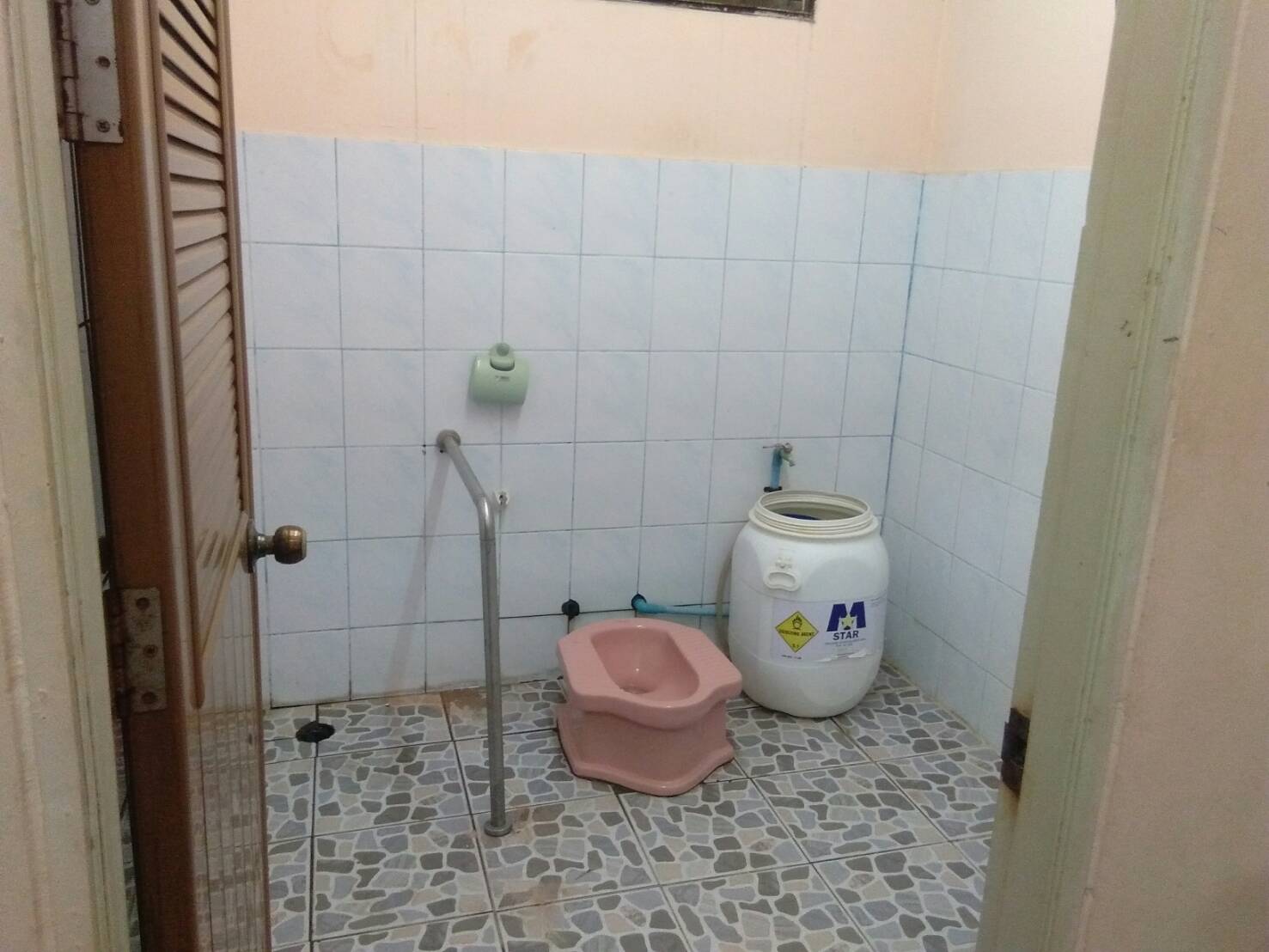 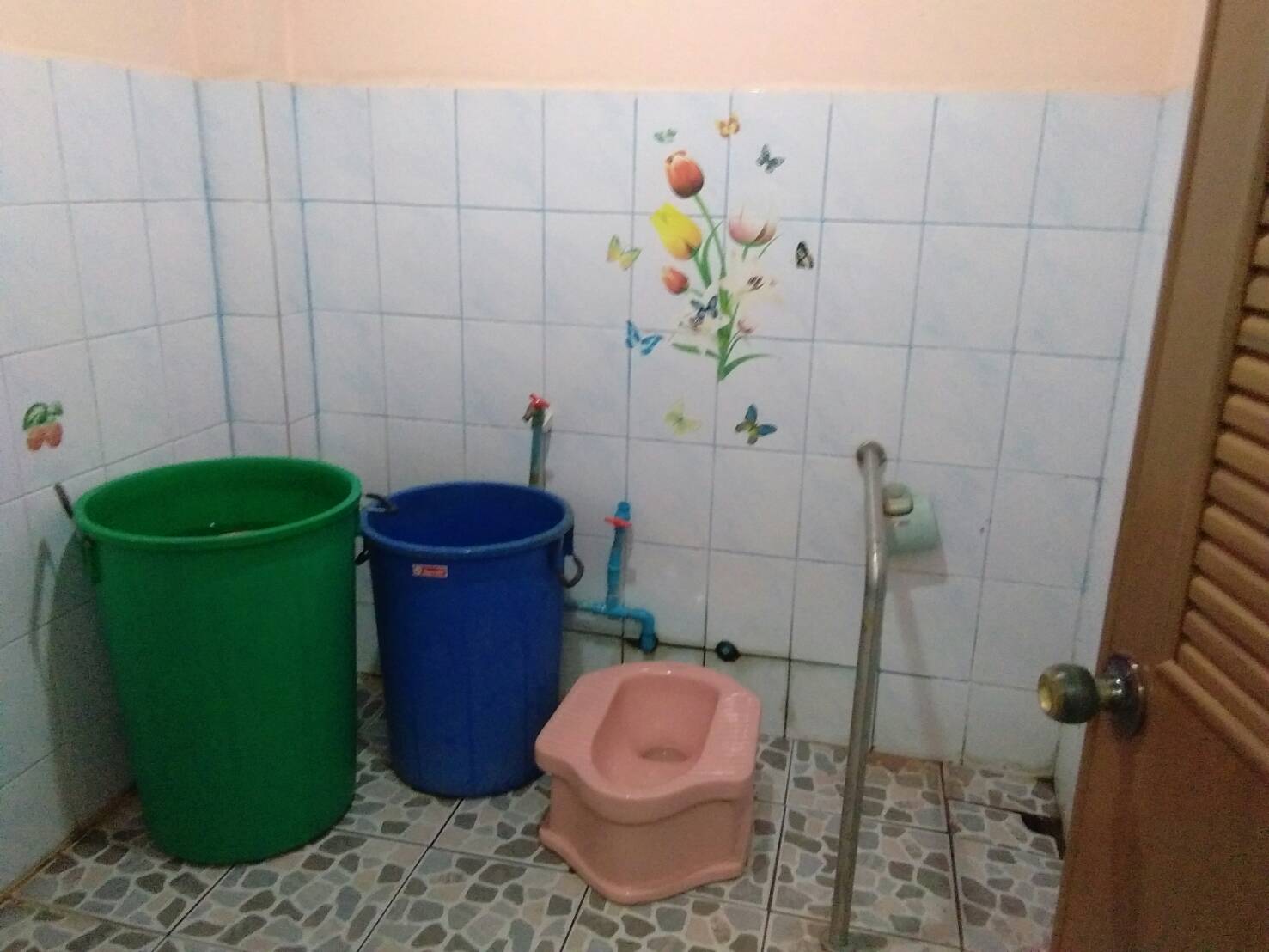 